Jaarplan CBS De Ark 					-schooljaar 2023-2024-Schooljaar 2023-2024Op CBS De Ark is dit schooljaar de rust en structuur merkbaar. We hebben geen last meer van de pandemie, er is een stabiel team, de langdurig zieke collega's zijn weer aan het werk, het MT heeft voldoende tijd om een aantal speerpunten voor dit schooljaar op te pakken en uit te voeren. Het Anders Organiseren model waarbij geïnvesteerd wordt in talentontwikkeling en alle groepen 5 dagen naar school kunnen geeft voldoende stabiliteit om de organisatie gezond te houden. De instrumenten van St Leerkracht krijgen een steeds vastere plek in de organisatie, waardoor er een continue verbetercultuur ontstaat en veel gesprekken bij het bord gaan over onderwijs ipv over randzaken en frustraties. Successen worden gedeeld. Het team van specialisten in de school is zich aan het vergroten waardoor er op veel vakgebieden expertise ontstaat om het onderwijs te verbeteren.In 2023-2024 hopen we verder te bouwen aan een professionele verbetercultuur. Dit betekent een blijvende focus op de basisondersteuning. Dit doen we door te focussen op een doorgaande lijn in de instructie van de lessen. We volgen hierbij het Ark instructiemodel, de geleerde kennis door de implementatie van WIG 5 en we passen Leren Zichtbaar Maken principes van John Hattie steeds beter toe. De volgende beleidsvoornemens staan centraal:Verbeter thema’s op de bordenWe hebben met het team tijdens een Jaarbord-Jaarplan sessie in juni 2023 de volgende thema’s vastgesteld waarmee we aan de slag gaan op de borden van de leerteams leerKRACHT:Gedrag. De eerste periode zal de focus liggen op gedragsregels in de groep en in de school. We zullen actief bezig zijn met de Kanjermethode, en Kanvas gebruiken als meetinstrument om het welbevinden van onze leerlingen te meten. Hier zullen onderwijsbehoeften en bij behorende acties bij verwoord worden. Leerkrachtpraktijken zullen geobserveerd worden door lesontwerp, bezoek en feedback. Dit schooljaar starten we ook met schoolregels aan de hand van de KANJER letters. We organiseren een kanjer ouderavond waarbij een stuk ouderbetrokkenheid vergroot wordt tav het uitvoeren van de kanjerregelsRekenen. Dit schooljaar willen we opnieuw met het thema rekenen aan de slag. Een aantal collega’s volgt de training Met Sprongen Vooruit. Hierbij leren we in de instructie te werken aan begripsvorming met behulp van de materialen van MSV. We hopen hiermee een verdiepend aanbod te geven aan leerlingen en meer te differentieren op de handelingsmodellen in de rekenlessenBegrijpend lezen. N.a.v. de leesopbrengsten willen we het komend schooljaar binnen het thema begrijpend lezen onze kennis vergroten met een expert en de leescoordinator. Met deze kennis hopen we onze instructies te kunnen verbeteren waardoor het lesaanbod zorgt voor betere resultatenDigitale geletterdheid dit schooljaar willen we visie ontwikkelen en een start maken met digitale geletterdheid in ons onderwijs. Eerst zal er een bewustwordingstraject plaatsvinden met een visiespel. Vervolgens zullen we in samenspraak met de specialisten een plan maken op welke manier wij op de Ark aandacht besteden aan digitale geletterdheid.WoordenschatDit schooljaar starten we met de woordenschat methode Logo 2000. Hiermee werken we structureel aan een goed  en gedegen aanbod van de woordenschat. Dit is nodig omdat veel NT2 kinderen een gebrekkige woordenschat hebben en ook de Nederlandstalige kinderen een verrijkend aanbod nodig hebben.Aanschaffen methode Logo2000Vervolg implementatie groepen 3Introductie methode groepen 4, 5 en 6Lesbezoek een feedback hierop afstemmenLeeropbrengsten verhogen vervolgHet afgelopen schooljaar hebben we een te lage groei gezien van de opbrengsten van rekenen, lezen, begrijpend lezen en woordenschat. De technisch leesniveaus zijn op orde evenals de spellingsresultaten. We willen dit jaar deze opbrengsten op het gebied van tekstbegrip en rekenen steviger maken en verhogen. Dit doen we door:Inzetten op meer kennis van het team over de SLO leerlijnen tijdens een studiedag. Hierdoor krijgen leerkrachten beter inzicht in welke leerstof passend is bij het leerjaar, welk minimaal aanbod nodig is voor een 1f lijn en welke kinderen kunnen versnellen en op 1s of hoger uit kunnen komenBlijven inzetten op het op orde houden van de basisondersteuning in de groepen onder leiding van de intern begeleiders. Zij zullen sturen op eigenaarschap van de leerkrachten ook m.b.t leerlingen met een specifieke zorgbehoefte. Daarbij zullen leerkrachten d.m.v. het voorbereiden van lessen en het afnemen van assessments leerlingen een gedifferentieerd aanbod bieden.De aangeleerde vaardigheden in de instructie worden geborgd door het regelmatig terug laten komen van de koerskaart om te bespreken of de inzet nog hetzelfde is en voldoetHet Ark instructiemodel wordt actief toegepast tijdens de lessenNT2 begeleiding van leerkrachten door de NT2 specialist vervolgen en intensiverenInzet van Leer Zichtbaar Maken principes, formatief evalueren, in de instructies van rekenen en spelling om eigenaarschap en leermotivatie bij de leerlingen te vergroten en te sturen op het leerprocesInvesteren in gezamenlijk lesontwerp en lesbezoek/feedback. Hierdoor ontstaat een cultuur van en met elkaar leren, elke dag samen een beetje beterTekstbegrip vergroten door in te zetten op het aanbieden van rijke teksten en het vergroten van kennis aan de hand van zaakvakken. Tijdens een studiedag verdiepen we ons in de manier waarop Tekstbegrip vergroot kan wordenInzet met Sprongen Vooruit bij kleuters (rekenmethode/rekenvoorwaarden) Inzet methode fonemisch bewustzijn bij kleuters (leesvoorwaarden)WelbevindenOm tot leren te komen is het welbevinden een belangrijker pijler van succes. Voor het komend schooljaar willen we de inzet van de Kanjermethode verstevigen. Alle leerkrachten en ondersteuners zijn inmiddels geschoold. Aan de hand van de koerskaart houden we onszelf scherp op school brede afspraken. We zetten de gedragsspecialist in om meer kennis te krijgen van kinderen met extra ondersteuningsbehoefte. Ook betrekken we haar bij groepen die dynamisch zijn  We gaan dit schooljaar het volgende inzetten:De schoolregels zijn aangescherpt en gedeeld en worden onder leiding van de gedragsspecialist gedurende het schooljaar op een leuke manier in alle klassen aangebodenBij de start van het schooljaar houden we een ouderavond rondom de Kanjertraining om ouders meer te betrekken bij de methodeDe collega’s met een kanjer A en B licentie vervolgen de training dit schooljaar om een B of C certificaat te krijgenDe gedragsspecialist voert twee jaarlijks gesprekken met leerkrachten n.a.v. Kanvas en helpt hen met het opstellen van een OPP.De Rots en Water training kan ingezet worden voor groepen die meer ingewikkeld zijnVoor heel moeilijke groepen kan een expert van buitenaf ingezet wordenSamenwerking Zorg en OnderwijsSamenwerking BuurtorganisatiesDe gedragsspecialist ondersteunt leerkrachten bij het invullen, lezen en het opstellen van doelen op groeps- en individueel niveau naar aanleiding van het observatie instrument KanvasEen ib-er vervolgt een opleiding tot PRi therapeut waarmee zij het team kan ondersteunen in de relaties die zij hebben met de leerlingen, de ouders, elkaar en zichzelfBurgerschapsvorming/ Methodiek LeerKRACHTDit jaar vervolgen we de inzet van de methodiek LeerKRACHT. Alle instrumenten zijn aangeboden maar verdienen ook het komend schooljaar aandacht. We willen onszelf vaardiger maken om een continue verbetercultuur te creëren. We willen hier burgerschapsvorming bij onze leerlingen mee stimuleren. Dit doen we door:Schoolcoaches te faciliteren in tijd om het proces bij de bord en werksessies te monitorenHet opleiden van een nieuwe schoolcoach en nieuwe leerkrachten meenemen in de leerkracht instrumentenDe leerKRACHT ritmiek specificeren op wat het team van de Ark nodig heeft om te professionaliseren. Zoals het inbouwen van intervisie momenten inplannen tijdens werksessiesElke groep heeft een verbeterbord en houdt met de leerlingen wekelijkse bordsessies om doelen te maken, te reflecteren op doelen, en acties te bedenken bij nieuwe doelenDoor leerling arena's te houden stimuleren we het gebruik van de Stem van de Leerling bij het verbeteren van onze lessenWerksessies voor leerkrachten organiseren waarin we structureel lessen voorbereiden, lesbezoek plannen, feedback geven en kennis verdiepen rondom het thema van die periode.Het borgen van koerskaarten die het afgelopen jaar gemaakt zijn door deze regelmatig tijdens werk/verbindingsessies terug te laten komen, te evalueren en waar nodig aan te vullen of aan te passenDidactisch handelen: Leer Bewust (Leren Zichtbaar Maken)Op CBS de Ark werken we al een aantal jaar volgens de Leren Zichtbaar Maken principes van John Hattie. Wij geloven dat we hiermee eigenaarschap bij kinderen kunnen stimuleren en meer proces gericht onderwijs kunnen bieden. Het accent wordt gelegd op het stimuleren van het leren van kinderen in de breedste zin van het woord. Leerlingen worden hiermee aangesproken op hun motivatie en eigenaarschap. Door het zichtbaar maken van doelen en de daarbij behorende succescriteria krijgen leerlingen inzicht in hun leerproces. Zij raken gemotiveerd leerstappen te maken op hun eigen niveau. Voor ons als leerkrachten betekent dit dat we op 5 niveaus onszelf moeten ontwikkelen om onze leerlingen hier de juiste begeleiding op te kunnen geven. Dit schooljaar zullen we alle groepen afstemmen op de 1ste twee niveaus. De doorgaande lijn in alle groepen is van groot belang om het leren van leerlingen optimaal te stimuleren. Opleiding coaches LZM waardoor we de lesbezoeken en de feedback verbeteren en verdiepenContact leggen van de werkgroep met andere LZM scholenStudiedagen waarin nieuwe leerkrachten meegenomen worden in de principes en het effect op leerlingen Doelen en acties op het verbeterbord relateren aan eerste 2 Leer Bewust niveausKlassenbezoeken en gezamenlijk lesontwerp van alle leerkrachten gericht op LZMExpertisegroep LeerBewust inzetten op werksessies om verdieping te geven aan een themaTaalklasAfgelopen schooljaar zijn we in januari gestart met een Taalklas. Deze klas is in samenwerking met de Leyenburgschool. 14 kinderen uit de buurt nemen deel aan deze klas in de ochtend. In de middag zijn zij geplaatst in een stamgroep op de Leyenburg of op de Ark. De klas wordt geleid door de NT2 specialist en een leerkracht met ervaring in het werken met Nieuwkomerskinderen. Daarbij is een onderwijsassistent betrokken. Hij geeft in de middagen de kinderen les die een jaar in Nederland wonen. Komend schooljaar gaan we op beide scholen een eigen taalklas inrichten. Hierbij zal de samenwerking in stand worden gehouden. In januari zal er een nieuwe lichting kinderen welkom zijn die gedeeltelijk hier en gedeeltelijk op andere scholen geplaatst zal gaan worden. Het doel van de taalklas is leerlingen die de Nederlandse taal nog niet spreken een intensief aanbod te doen, waardoor zij zich de taal zo snel mogelijk eigen maken. WE maken hierbij gebruik van verschillende methodes.  De NT2 specialisten verzorgen deze lessen.PlusklasDit schooljaar zullen we starten met een plusklas voor kinderen in de onderbouw. Een leerkracht zal zich hier het komend schooljaar in specialiseren. Zij heeft samenwerking gezocht met de Leyenburgschool. We zullen twee niveaugroepen krijgen waarbij leerlingen verdeeld worden in de onder-midden en midden-bovenbouw. Het doel van de plusklas is leerlingen die meer uitdaging nodig hebben naast de extra verdiepende leerstof in de klas te bedienen. Zij zullen projectmatig bezig zijn waarbij hogere denkvaardigheden verwacht worden en intensief ingezet wordt op het beter ontwikkelen van de executieve functies bij deze leerlingen.Digitale geletterdheid?Uitvoeren continu rooster 2023-2024Met het team, de MR, de ouders en de kinderen willen we onderzoek doen naar en eventuele voorbereidingen treffen voor het invoeren van een continu rooster in schooljaar 2023-2024.Subsidie Basisvaardigheden 2023-2024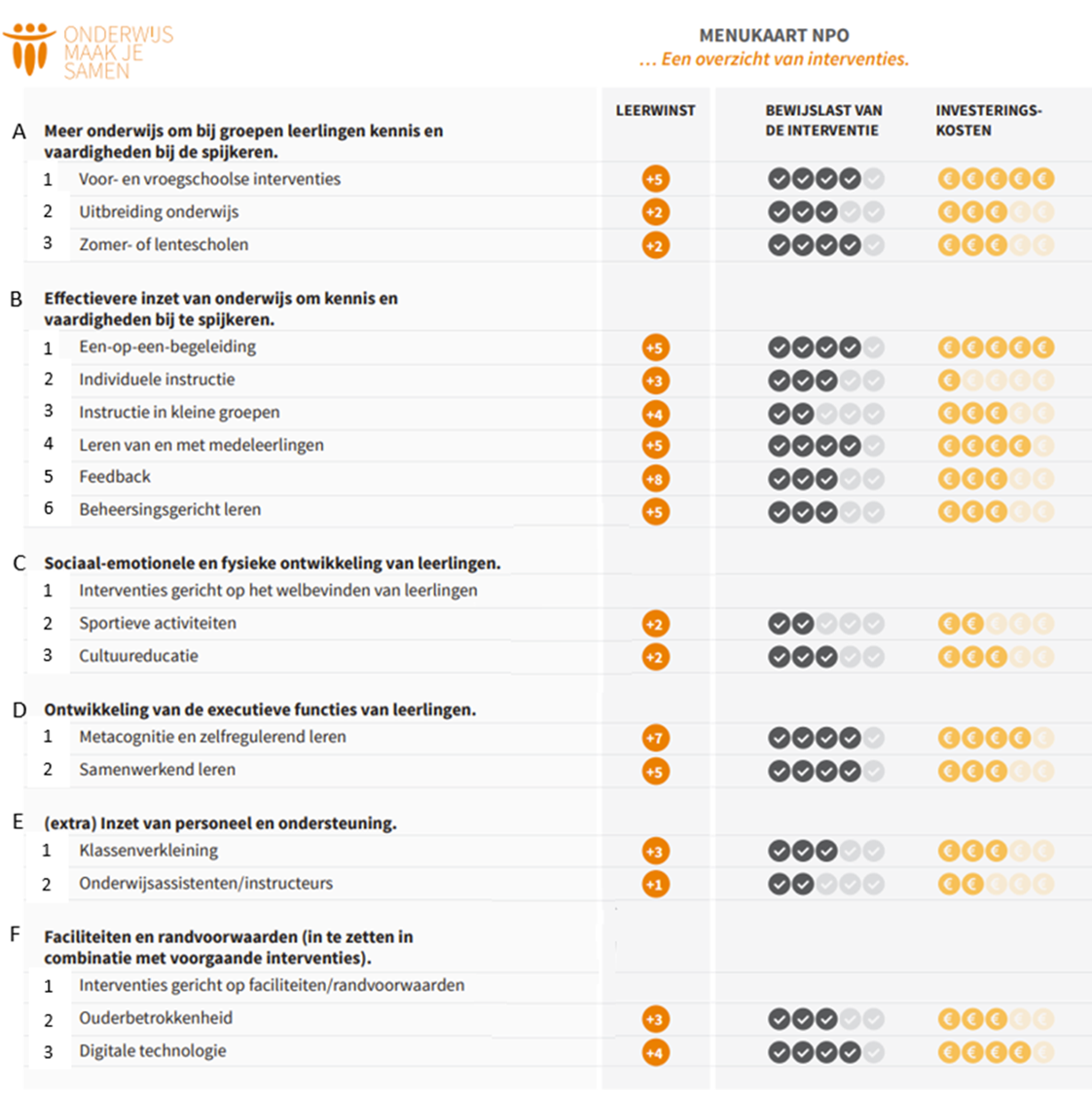 InzetActieEvaluatieKostenTekstbegripRekenenTraining Met Sprongen Vooruit voor onderbouw, 2 lken midden en bovenbouwEind schooljaarFormatief evalueren BazaltgroepProfessionalisering leerkrachten, werken met leerdoelen voor kinderen en versterken basisondersteuning (D1 en D2)Eind van het schooljaar5345,00Technisch lezenBibliotheek op schoolDigitale geletterdheidAanschaf laptops en karren voor alle groepen vanaf gr 3Start schooljaar15.000,00Taal: NT2 specialistKennis vergroten team hoe instructie te geven aan NT2 kinderen0,2 fte vrij roosteren van een NT2 specialist17.000,00Sociaal welbevinden:GedragsspecialistInvesteren in begeleiden van leerkrachten mbt groepsproces, welbevinden van leerlingen a.d.v. Kanjermethode/Kanvas0,2 fte benoemen gedragsspecialist17.000,00OnderwijsassistentenExtra handen in de klas (E2)2,1 fte51.000,00TalentenhuisCulturele talentvorming stimuleren van leerlingen met vakdocenten (C3)Eind van het schooljaar50.000,00Totaal177.345,00(275.000,00)